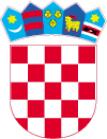 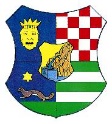                  REPUBLIKA HRVATSKA                 ZAGREBAČKA ŽUPANIJA       Upravni odjel za fondove Europske unije,          regionalnu i međunarodnu suradnju                 Na temelju Odluke o raspisivanju Javnog poziva za sufinanciranje izrade Strategija i provedbe projekata razvoja pametnih gradova na području Zagrebačke županije u 2018. godini, Klasa: 022-01/18-01/26, Urbroj: 238/1-03-18-12 od 22. svibnja 2018. godine, Upravni odjel za fondove Europske unije, regionalnu i međunarodnu suradnju raspisujeJAVNI POZIVza sufinanciranje izrade Strategija i provedbe projekata razvoja pametnih gradova na području Zagrebačke županije u 2018. godiniI.   PREDMET JAVNOG POZIVAPredmet javnog poziva je sufinanciranje izrade Strategija i provedbe projekata razvoja pametnih gradova na području Zagrebačke županije u 2018. godini.Strategije su strateško-planski dokumenti razvoja Informacijsko-komunikacijske tehnologije, a moraju sadržavati i akcijski plan provedbe. Provedba projekata uključuje primjenu inovativnih rješenja koja se temelje na upotrebi pametnih mreža, snažnijem uvođenju IK tehnologija, internetskom povezivanju objekata, umrežavanju gradskih usluga, smanjenju onečišćenja okoliša te povećanju energetske učinkovitosti, a s ciljem održivog rasta, gospodarskog razvoja i povećanja kvalitete života građana.II.   PRIHVATLJIVI PRIJAVITELJI I IZNOS SUFINANCIRANJAPrihvatljivi prijavitelji za izradu Strategija pametnih gradova su gradovi na području Zagrebačke županije koji imaju izrađenu ili ugovorenu izradu Strategije pametnih gradova do dana podnošenja prijave na javni poziv.Prihvatljivi prijavitelji za provedbu projekata razvoja pametnih gradova na području Zagrebačke županije su gradovi s područja Zagrebačke županije koji imaju izrađenu i usvojenu Strategiju pametnih gradova do dana podnošenja prijave na javni poziv.  Zagrebačka županija osigurala je u svom Proračunu za 2018. godinu 500.000,00 kn za sufinanciranje izrade Strategija i provedbe projekata razvoja pametnih gradova na području Zagrebačke u 2018. godini.Maksimalna visina iznosa bespovratne potpore po jednoj Strategiji pametnih gradova odnosno po prijavitelju iznosi 45.000,00 kuna.Maksimalna visina iznosa bespovratne potpore po jednom projektu razvoja pametnih gradova iznosi 50.000,00 kuna.Prijavitelj može ostvariti bespovratnu potporu za maksimalno 2 (slovima: dva) projekta razvoja pametnih gradova.Visina iznosa potpore za sufinanciranje troškova izrade Strategije utvrđivat će se sukladno indeksu razvijenosti :Strategije/Projekti gradova VI. skupine razvijenosti do 80% iznosa vrijednosti strategije/projekta,Strategije/Projekti gradova VII. i VIII. skupine razvijenosti do 60% iznosa vrijednosti strategije/projekta.Gradovima se odobreni iznos financiranja isplaćuje u roku do 15 (slovima: petnaest) dana od dana potpisivanja ugovora o sufinanciranju Strategije/Projekta (u daljnjem tekstu: Ugovor), a gradovi su  dužni prije isplate predati Županiji instrumente osiguranja utvrđene Ugovorom, kao jamstvo za namjensko trošenje odobrenog iznosa sufinanciranja. Na ovaj Javni poziv prihvatljivi prijavitelj u smislu st. 1. ove točke Odluke ne može prijaviti Strategiju/Projekt koji se sufinancira sredstvima nekog od preostalih Upravnih odjela Zagrebačke županije.Korisnici sredstava ne mogu ostvariti sredstva u slučaju neispunjenja preuzetih obveza po ranije zaključenim ugovorima sa Županijom i/ili postojanja bilo kakvih dugovanja prema Županiji.III. KRITERIJ ZA DODJELU POTPORE I PRIHVATLJIVI TROŠKOVIKriterij za dodjelu potpore za izradu Strategija pametnih gradova i za provedbu projekata razvoja pametnih gradova je redoslijed podnošenja prijave na javni poziv.Prihvatljivi troškovi za izradu Strategije su svi izdaci koji se odnose na Strategiju koja je izrađena ili čija je izrada ugovorena do dana podnošenja prijave na Javni poziv. Za izrađene Strategije dokaz je original ili ovjerena kopija računa i izvod o plaćanju. Za Strategije čija je izrada ugovorena do dana podnošenja prijave na Javni poziv dokaz je original ili ovjerena kopija Ugovora o izradi Strategije.Prihvatljivi troškovi za provedbu projekata razvoja pametnih gradova na području Zagrebačke županije su svi izdaci koji se odnose na projekte/aplikacije vezane uz razvoj i primjenu informacijsko-komunikacijske tehnologije na području grada, a koji su provedeni ili je njihova provedba ugovorena do dana podnošenja prijave na javni poziv.Za provedene projekte dokaz je original ili ovjerena kopija računa i izvod o plaćanju. Za projekte čija je izrada ugovorena do dana podnošenja prijave na Javni poziv dokaz je original ili ovjerena kopija Ugovora o provedbi projekta.IV.   SADRŽAJ PRIJAVE Podnositelj prijave za dodjelu potpore dostavlja sljedeću dokumentaciju:Ispunjen prijavni obrazac Zagrebačke županije,IZJAVA 1. o načinu financiranja projekta,IZJAVA 2. o nepostojanju dugovanja prema proračunu Zagrebačke županije,Dokaz o plaćanju (original ili ovjerena kopija računa i izvod o plaćanju) ili dokaz o ugovaranju izrade Strategije/Projekta (original ili ovjerena kopija Ugovora).Upute za prijavitelje i prijavni obrazac preuzimaju se na službenoj mrežnoj stranici Županije www.zagrebacka-zupanija.hr, u rubrici „Natječaji / Javni pozivi / Upravni odjel za fondove Europske unije, regionalnu i međunarodnu suradnju“, pod nazivom „Javni poziv za sufinanciranje izrade Strategija i provedbe projekata razvoja pametnih gradova na području Zagrebačke županije u 2018. godini“, odnosno mogu se podići u Upravnom odjelu Županije za fondove Europske unije, regionalnu i međunarodnu suradnju, Zagreb, Ulica grada Vukovara 72/VI.V. NAČIN PRIJAVE Prijava na Javni poziv podnosi se isključivo na propisanom i popunjenom obrascu, s priloženom traženom dokumentacijom, u zatvorenoj omotnici sa naznakom „Javni poziv za sufinanciranje izrade Strategija i provedbe projekata razvoja pametnih gradova na području Zagrebačke županije u 2018. godini“, isključivo poštom na adresu:Zagrebačka županijaUpravni odjel za fondove EU, regionalnu i međunarodnu suradnjuUlica grada Vukovara 72/VI10 000 ZagrebSva dodatna pojašnjenja ili informacije mogu se zatražiti na telefon 01/6009-420.VI. ROK ZA PODNOŠENJE PRIJAVEJavni poziv je otvoren do iskorištenja sredstava, a najkasnije do 30. studenoga 2018. godine.Prijave koje ne budu dostavljene u propisanom roku, na način i u obliku koji su ovdje opisani, smatrat će se neprihvatljivima i neće se razmatrati.VII. NAČIN OBJAVE INFORMACIJAInformacije o ovom Javnom pozivu, propisani obrasci i dokumentacija te sve obavijesti i promjene uz ovaj Javni poziv, kao i Odluka župana o odabiru Programa/Projekta i dodjeli sredstava, bit će objavljene na službenoj mrežnoj stranici Zagrebačke županije www.zagrebacka-zupanija.hr u rubrici „Natječaji / Javni pozivi / Upravni odjel za fondove Europske unije, regionalnu i međunarodnu suradnju“, pod nazivom „Javni poziv za sufinanciranje izrade Strategija i provedbe projekata razvoja pametnih gradova na području Zagrebačke županije u 2018. godini“.Klasa: 320-01/18-06/06Urbroj: 238/1-20-03/1-18-02Zagreb, 24. svibnja 2018.